§1550.  Smoking in outdoor eating areas1.  Definition.  As used in this section, "outdoor eating area" means a patio, deck or other property that is partially enclosed or open to the sky that is permitted for outdoor eating or drinking under the control of an eating establishment, as defined in section 2491, subsection 7, as long as food or drink is served by the eating establishment to the public for consumption on the premises.[PL 2009, c. 140, §2 (NEW).]2.  Smoking prohibited.  Smoking is prohibited in an outdoor eating area if the outdoor eating area or any portion thereof is open and available for dining and beverage service.[PL 2009, c. 140, §2 (NEW).]3.  Notification; request for compliance.  An eating establishment with an outdoor eating area shall post signs in accordance with section 1543, notify its patrons of the prohibition on smoking in outdoor eating areas and request that all persons within an outdoor eating area comply with this section.[PL 2009, c. 140, §2 (NEW).]SECTION HISTORYPL 2009, c. 140, §2 (NEW). The State of Maine claims a copyright in its codified statutes. If you intend to republish this material, we require that you include the following disclaimer in your publication:All copyrights and other rights to statutory text are reserved by the State of Maine. The text included in this publication reflects changes made through the First Regular and First Special Session of the 131st Maine Legislature and is current through November 1, 2023
                    . The text is subject to change without notice. It is a version that has not been officially certified by the Secretary of State. Refer to the Maine Revised Statutes Annotated and supplements for certified text.
                The Office of the Revisor of Statutes also requests that you send us one copy of any statutory publication you may produce. Our goal is not to restrict publishing activity, but to keep track of who is publishing what, to identify any needless duplication and to preserve the State's copyright rights.PLEASE NOTE: The Revisor's Office cannot perform research for or provide legal advice or interpretation of Maine law to the public. If you need legal assistance, please contact a qualified attorney.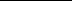 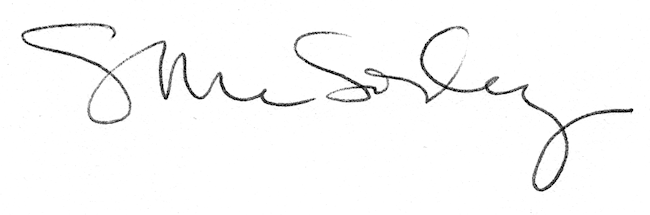 